LOT 3
a)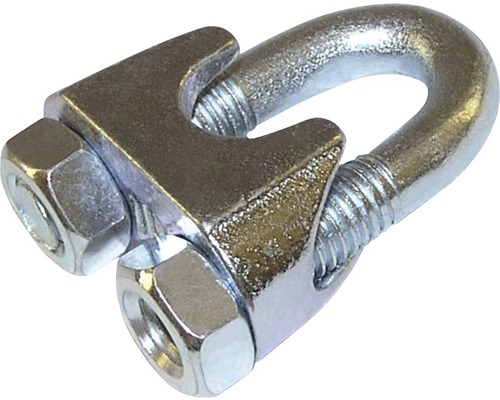 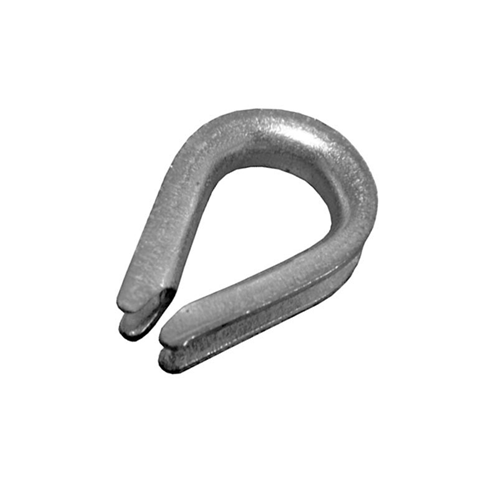  b)c)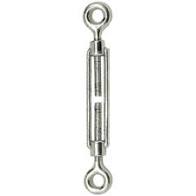 